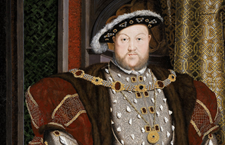 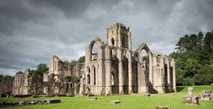 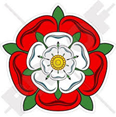 English The children will write a variety of different text types based around the chosen book for the Topic. They will consolidate using paragraphs to organise ideas and focus on making sure that paragraphs link one idea to another. We will continue to complete weekly reading comprehension and grammar, spelling and punctuations lessons. Maths This term the children will continue to focus on fractions, decimals and percentages as well as multiplication and division. Children will be encouraged to show their working using practical equipment and diagrams and pictures. Wider Curriculum AreasWider Curriculum AreasScience Finishing Materials and then moving on to Living things and their HabitatsChildren will investigate solids, liquids and gasses and separating substances. They will then explore the different life cycles and habitats of animals and humans Physical EducationPE on a Thursday afternoon will be indoor and on Tuesday PE will be outdoor. Religious Education This term, the children will learn about different celebrations, including Easter. FrenchChildren will continue to learn about animals. HistoryThis term, the children will study Henry the Eighth and his influence on Monasteries and the Church. ComputingWith a partner the children will create a short animation. PSHCEMental health and emotional wellbeing will be our focus.  The children will explore how to dealing with feelingsMusicYear Five will listen to Tudor Music, learn basic chords on ukuleles and attempt to compose their own piece of music in a Tudor style. ArtThe children will explore a variety of mediums to create 3D Tudor protraits.